11.04.20202й электронный урок немецкого языкаDas schmeckt gutИзучите дополнительную лексику по темам «Еда и напитки» «Фрукты, овощи». Используйте ее в написании предложений в задании №2.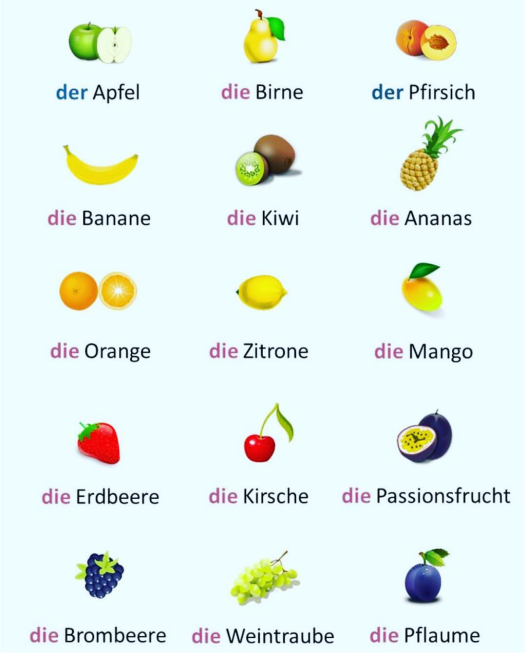 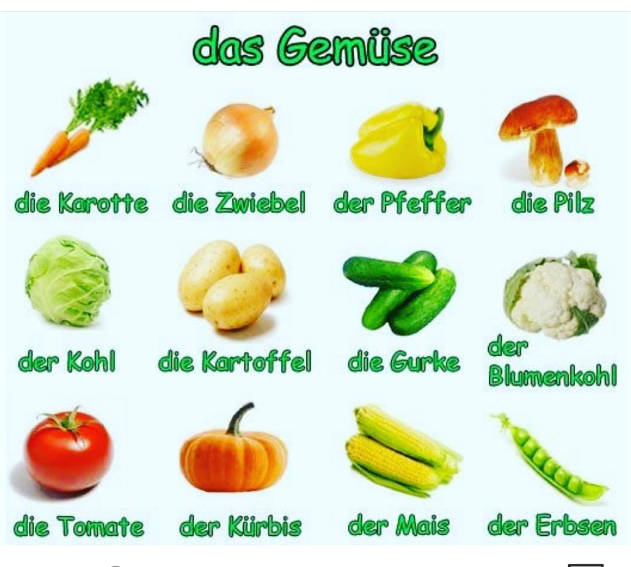 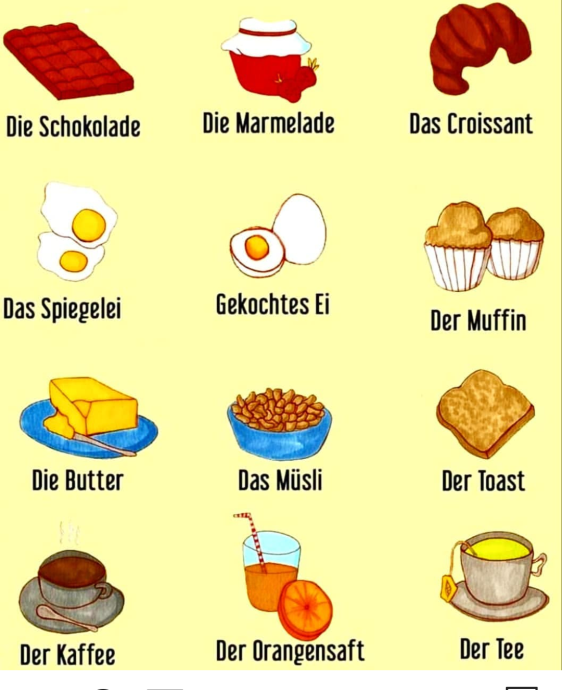 Закончи предложения письменно в тетради:Als Vorspeise esse ich: ___ Salat oder __________________
Als Fleischgericht esse ich: ___ Schnitzel oder ____________
Als Beilage esse ich: ___ Reis oder _____________________
Als Gemüse wähle ich: ___ Blumenkohl oder ______________Als Obst wähle ich: ____ Banane oder ______________
Als Nachtisch wähle ich: ___ Eiscreme oder _______________
Als Getränk wähle ich: ____ Limonade oder ________________Домашнее задание:Прочитай текст на стр. 15, выпиши предложения с информацией о том, что ест Марвин на завтрак, обед и ужин.Zum Frϋhstϋck isst er _________________      ____ Mittagessen _____ er _______________________      Zum __________ hat er __________________________!Отправьте четкое фото письменных заданий личным сообщением в pruffme  до 15.04!  